“TSN Lab에서 SW(C/Python) 개발자를 모십니다!"TSN Lab 소개 TSN Lab은 실시간 통신/AI 기술을 개발하는 회사입니다. TSN Lab의 가장 큰 장점은 성장할 수 있는 회사라는 점입니다. 다른 회사가 하지 않는 어려운 원천 기술을 개발하고 있고, 모르면 하나 하나 가르쳐줄 시니어 개발자들이 있습니다. 3년 정도 근무하면 웬만한 중견/대기업에서 부러워 할만한 개발자로 성장할 수 있을 것이라고 확신합니다.TSN Lab의 문화는 워라벨과 성과에 비례한 보상으로 요약할 수 있습니다. 정해진 시간 일하고 워라벨을 지켜도 좋고, 더 일하고 연봉을 많이 받아가도 좋습니다. 서로의 다름을 인정하고 함께 일할 수 있는 분위기, 그게 공정한 것이라 생각합니다.비전“Be global, be equity and be righteous”- TSN Lab은 2022년 중에 TSN S/W와 H/W 기술을 모두 보유한 국내 유일한 회사가 됩니다.- TSN Lab은 2023년까지 실시간 통신 기술과 실시간 AI 엔진 원천 기술을 확보하려 합니다.- 2023년부터 글로벌 시장의 문을 두드리겠습니다.>Technology / 업계에서 기술력으로 승부하는 회사 TSN과 네트워크 AI 분야에서 월등한 기술력으로 승부하는, 기술을 판매하는 회사가 되겠습니다.> Calling / 직원에게 이상적인 회사직원들이 자신의 재능을 마음껏 발휘하며 성장하고, 자유롭게 일하며, 일한 성과에 정당한 보상을 받는 상식이 통하는 회사가 되겠습니다.> Honesty / 고객에게 정직한 회사과장되지 않고 사실에 근거한 마케팅으로 한 번 맺은 고객과의 인연은 끝까지 소중하게 지켜가는 회사가 되겠습니다.수상- 과학기술정보통신부가 주관하고 정보통신산업진흥원(NIPA)가 주최하는 2021년 공개소프트웨어 개발자대회에서 일반부 “은상”을 수상했습니다.[https://n.news.naver.com/article/092/0002239912](https://n.news.naver.com/article/092/0002239912) - 성균관대학교와 GA Korea가 주최하는 2021 KINGO-GA 창업경진대회에서 “대상”을 수상했습니다.[https://news.mt.co.kr/mtview.php?no=2021112516537453501](https://news.mt.co.kr/mtview.php?no=2021112516537453501)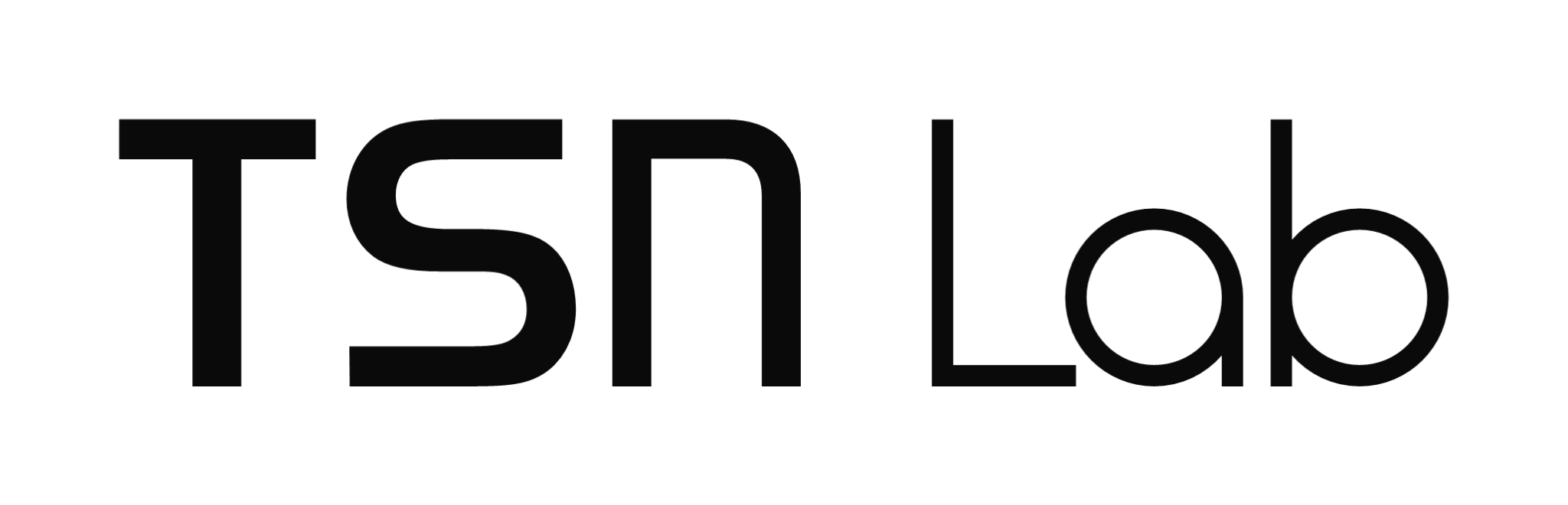 근무 환경- TSN Lab은 재택근무를 합니다. 아침에 일어나서 Google meet으로 접속하면 출근입니다.- 사무실로 출근 하고 싶은 분들을 위해 공유 오피스 비용을 지원하고 있습니다.- 회의, 개발, 일일보고 등 모든 업무는 온라인으로 합니다. - 근무시간 : 평일 9시 ~ 18시, 주 40시간, 주 5일 (유연근무제 시행)- 분기별로 한번 Offline으로 만나서 회식을 합니다.- 매 월요일 아침 회사 전체 회의 시간에 세미나를 진행합니다. 회사 분위기를 알 수 있습니다.[https://www.youtube.com/channel/UCDusLJvONrqUEg_VXStUvQQ](https://www.youtube.com/channel/UCDusLJvONrqUEg_VXStUvQQ)업무 내용둘 중 하나의 업무를 하게 됩니다.- 실시간 통신 프로토콜 개발 :  TSN을 C 언어와 Verilog/Chisel로 구현합니다.- 인공지능 엔진 개발 : 인공지능 모델 표준인 ONNX 을 C 언어로 구현합니다. > 걱정 마세요, 네트워크 & 인공지능 지식이 없으면 가르쳐드립니다! 인재상저희가 기대하는 인재상은 아래와 같습니다.- 프로그래밍 언어(C 또는 Python)에 대한 기본 지식이 있어야합니다.- 원격으로 의사소통 하는데 문제가 없어야 합니다.- 추가로 아래와 같은 경력이 있으면 좋습니다! Option입니다.- S/W 관련 학과 졸업- git과 같은 원격 협업 툴 사용 경험- 통신 프로토콜 개발 경험복지/인센티브저희 회사는 원격근무가 기본이기 때문에 몇가지 복지/인센티브 정책이 있습니다.- 업무 성과에 따라 비정기적으로 인센티브를 지급합니다.- 집에서 근무하기 어려운 경우 월 20만원까지 공유오피스 비용을 지원합니다.- 월 5만원 사무용품/간식비를 지급합니다.- 평소엔 정해진 근무 장소(재택 또는 정해진 사무실)에서 일하다가 20일은 국내든 해외든 여행을 가서 근무할 수는 있는 워케이션(Work + Vacation) 제도가 있습니다.- 소프트웨어 공제조합과 과학기술인 공제회를 통해 다양한 복지 혜택을 제공하고 있습니다.[https://www.ksfc.or.kr/ksfch458.do](https://www.ksfc.or.kr/ksfch458.do)   -> 소프트웨어공제조합 복지[https://www.sema.or.kr/wlfare/main/main.do](https://www.sema.or.kr/wlfare/main/main.do) -> 과학기술인공제회 복지- 과학기술인 공제조합에 가입해 입사 첫날부터 퇴직금을 적립합니다. (회사 망해도 퇴직금 보장)[https://www.sema.or.kr/sema/main/contents.do?menuNo=200306](https://www.sema.or.kr/sema/main/contents.do?menuNo=200306) - 정직원이 되면 생명/손해 보험 가입됩니다. 키보드 두드리다 손가락 삐면 보험 처리 하세요!근무조건- 인턴 직원 : 월급 200만원 ~ 250만원- 신입 직원 : 월급 250만원 ~ 400만원- 경력 직원 : 월급 400만원 ~ 600만원 (이전 직장 월급 이상)전형방법- coo (at) tsnlab (dot) com으로 자기소개서/이력서를 A4 1 page(중요) 이내로 보내주세요.- 온라인 면접을 진행합니다.- 인적성 검사를 합니다.- 우대사항: 장애인, 북한이탈주민, 경력단절 여성, 기타 사회적 약자더 궁금하시다면, TSN Lab 홈페이지로 방문해주세요.www.tsnlab.com 